Cilji: -      Slušno prepoznaj  slovensko  renesančno  glasbo in njene glasbene oblike. Poveži dela književnikov in skladateljev  v renesančnem obdobju.Zaplešem Saltarello :  https://learningapps.org/watch?v=phx2t8vic20Učenke in učenci 7.a.Glede na to, da nismo kontaktirali že od 11. marca, vam danes nalagam malo več  dela,  pa tudi nekaj zabavnega, če boste odprli vse povezave.Ker imate DZ v šoli,  vam pošiljam dve skenirani strani iz DZ in povezave do treh posnetkov.Preberite, poslušajte in izpolnite v DZ in na  delovnem listu. Rešene naloge mi pošljite.Dopolni.Reformacija se je začela v (država)__________________, kjer je Martin Luther med drugim zahteval, da  bogoslužja namesto v latinskem jeziku potekajo  v ____________________________________.Slovenski  književnik – utemeljitelj slovenskega knjižnega jezika se imenuje:___________________________. Leta 1567 je izdal tudi prvo slovensko  pesmarico z naslovom______________________________. V tem času je tudi ____________ v šoli dobila velik pomen, saj so učenci pri pouku morali obvezno peti.  Glasbena vzgoja v našem šolstvu se je torej začela ravno v obdobju____________________________________. Imenuj največjega skladatelja renesančne glasbe:____________________________________.Katerega rodu je bil?______________________________________________________.Naštej tri renesančne glasbene oblike:_________________, _____________________,__________________________________. Ker so skladbe iz tega obdobja v latinščini, prevedi v slovenščino naslova Gallusovega moteta in madrigala, ki si ju poslušal-la.Ecce, quomodo moritur Iustus__________________________________________________.Musica noster Amor__________________________________________________________.Primerjaj  obe skladbi in  razlike med njima zapiši:_________________________________________________________________________________________________________________________.J. Gallus: Ecce quomodo moritur Iustus: https://www.youtube.com/watch?v=mFBk1MGhYjEJ. Gallus: Musica noster Amor: https://www.youtube.com/watch?v=5R-uwwRHhJoP. Trubar: Nu pujete: https://www.youtube.com/watch?v=4eg6WtDyrCoŠe dve  zanimivi povezavi:Miljonar: https://learningapps.org/watch?v=pujtjp39a20 Križanka: https://learningapps.org/watch?v=phx2t8vic20 Kako ti je uspel kviz in križanka? Svojo oceno in mnenje posreduj na moj e-mail.Kako vem, če sem uspešen-na?V celoti razumem in brez težav izpolnim dana navodila.Uspem rešiti dane naloge.Znam poiskati povezave med glasbo in književnostjo na Slovenskih tleh v obdobju renesanse.Odgovore iz obeh strani v DZ in  na delovnem listu  pošlji: metka.zagorsek1@os-dornava.si	RENESANČNA GLASBA NA SLOVENSKEM( Katekizem, Abecednik, Eni Psalmi, Primož Trubar, Iacobus Gallus)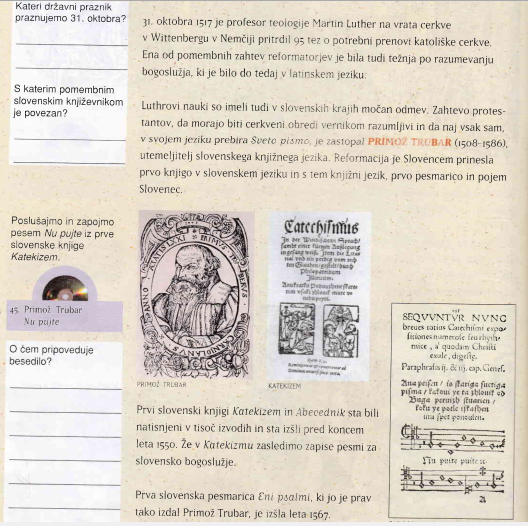 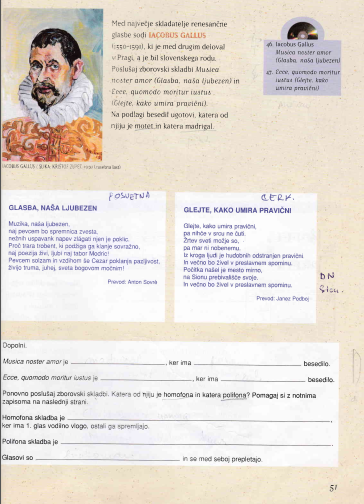 Primož Trubar: Nu pujte ( pesem ima 17.kitic)Četrtek : 9.4.20207.a     1_2Renesančna glasba na Slovenskem1.Nu pujte, pujte vsi ludje,
Vselej vse veselite!
Zavolo dobrute Božje
Boga veden hvalite!
Bug je nam sujga Sinu dal,
čudne riči je on ž nim gjal:
te merkajte po redi.2.Ž nim je stvaril zemlo, nebu,
v nebi sujo družino,
na zemli vse dobru, lepu,
moža, potle to ženo.
Inu je vkupe poročil,
vso stvar je nima izročil,
de ima nim služiti.
